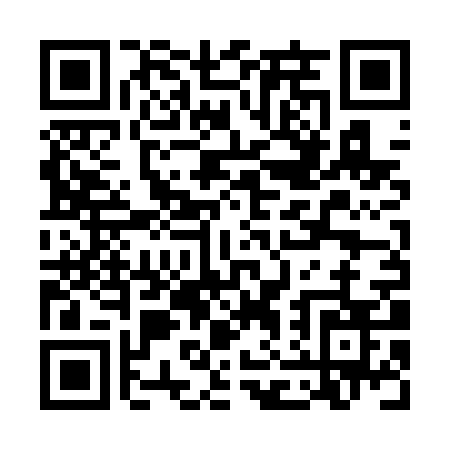 Prayer times for Zoldhalmidulo, HungaryMon 1 Jul 2024 - Wed 31 Jul 2024High Latitude Method: Midnight RulePrayer Calculation Method: Muslim World LeagueAsar Calculation Method: HanafiPrayer times provided by https://www.salahtimes.comDateDayFajrSunriseDhuhrAsrMaghribIsha1Mon1:554:5012:456:128:4011:162Tue1:574:5012:456:118:4011:153Wed1:594:5112:456:118:4011:144Thu2:004:5212:466:118:3911:135Fri2:024:5212:466:118:3911:126Sat2:044:5312:466:118:3911:107Sun2:064:5412:466:118:3811:098Mon2:084:5512:466:118:3811:079Tue2:104:5512:466:108:3711:0610Wed2:134:5612:476:108:3611:0411Thu2:154:5712:476:108:3611:0312Fri2:174:5812:476:108:3511:0113Sat2:194:5912:476:098:3410:5914Sun2:225:0012:476:098:3410:5715Mon2:245:0112:476:088:3310:5516Tue2:265:0212:476:088:3210:5317Wed2:295:0312:476:088:3110:5118Thu2:315:0412:476:078:3010:4919Fri2:345:0512:476:078:2910:4720Sat2:365:0612:476:068:2810:4521Sun2:385:0712:486:068:2710:4322Mon2:415:0812:486:058:2610:4123Tue2:435:1012:486:048:2510:3924Wed2:465:1112:486:048:2410:3725Thu2:485:1212:486:038:2310:3526Fri2:505:1312:486:028:2110:3227Sat2:535:1412:486:028:2010:3028Sun2:555:1612:486:018:1910:2829Mon2:585:1712:486:008:1810:2630Tue3:005:1812:475:598:1610:2331Wed3:025:1912:475:598:1510:21